AGENDAWelcome and IntroductionsNotes of previous meeting including Action Log updateSentencing Guidelines – Steffan GrochDust in Construction latest – Dave HickmanOccupational Health & Wellbeing questionnaire results a) Statistics update (Reportable Injuries and Dangerous Occurrences/Fire Incidents/Fee for Intervention) including annual report update and update on collection of data & injury comparison with other industries b) Data collection Guidance/Sub Group Updates:Contact listHealth and Safety Charter Charter Action PlanCDM sub-groupFalls from vehicles – David Ford Update from CONIAC Staircase installation reviewCITB Forum – Steve AcasterMeeting dates 2016Thursday 7 JulyThursday 20 October (BE AWARE THIS IS A NEW DATE)Any Other Business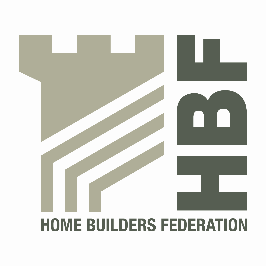 HBF HEALTH AND SAFETY FORUMTHURSDAY 5TH MAY 2016. MEETING STARTS @ 9AMLEA MARSTON HOTEL, HAUNCH LANE, LEA MARSTON, SUTTON COLDFIELD, B76 0BY